Please complete one sheet for each person served, whether they are an individual or a family memberFirst Name: 		                        MI:                 Last Name: _____ _________________________ Suffix: ___________Name Type: 	 Full Name Reported           	 Partial, Street Name, or Code Name Reported   Client Doesn’t Know  Client Refused   Data Not CollectedSSN:  _________ – ________ – _____________   	SSN Type:  	 Full    Approximate/Partial    Client Doesn’t Know    Client Refused    Data Not CollectedU.S. Military Veteran? (clients 18 and older):  Yes  No  Client Doesn’t Know  Client Refused  Data Not CollectedHUD UDEs for All other Projects (2021):DOB(mm/dd/yyyy) __	     /	   /	           	DOB Type:    	 Full DOB   Approximate or Partial DOB    Client Doesn’t Know    					 Client Refused     Data Not Collected	Race (Select up to 5 choices):  	American Indian, Alaska Native, or Indigenous            	 White            Asian or Asian American   				 Client Doesn’t know     Black, African American, or African  			 Client Refused  			 Native Hawaiian or Pacific Islander        		 Data Not CollectedEthnicity:  	 Hispanic/Latin(a)(o)(x)     Non-Hispanic/Latin(a)(o)(x)      Client Doesn’t Know    		 Client Refused      Data Not CollectedGender (Select all that Apply):    Female    		 Male A gender other than singularly female or male (e.g., non-binary, genderfluid, agender, culturally specific gender)	 Transgender		 Questioning    Client Doesn’t Know         Client Refused                 Data Not Collected                If other Gender, specify: _____________________Does the client have a disabling condition?    Yes No  Client Doesn’t Know  Client Refused  Data Not CollectedRelationship to Head of Household:   	 Self   Head of Household’s Child   Head of Household’s Spouse or Partner Head of Household’s other relation member   Other Non-Related Member     Data Not Collected    Housing Move-in Date: ________/________/________Prior Living Situation:-HOMELESS SITUATIONS- Place Not Meant for Habitation Emergency Shelter, including hotel/motel paid for w/ ES Voucher or RHY-funded Host Home Shelter Safe Haven-INSTITUTIONAL SITUATIONS- Foster Care Home or Foster Care Group Home Hospital or other Residential Non-Psychiatric Medical Facility Jail, Prison or Juvenile Detention Facility Long-Term Care Facility or Nursing Home Psychiatric Hospital or Other Psychiatric Facility Substance Use Treatment Facility or Detox Center-TEMPORARY AND PERMANENT HOUSING SITUATIONS- Residential Project or Halfway House with no Homeless Criteria Hotel or Motel Paid for without an Emergency Shelter Voucher	 Transitional Housing for Homeless Persons (includes homeless youth) Host Home (non-crisis) Staying or Living in a Friend’s Room, Apartment or House Staying or Living in a Family Member’s Room, Apartment or House Rental by Client, with GPD TIP Subsidy Rental by Client, with VASH Subsidy Permanent Housing (other than RRH) for Formerly Homeless Persons Rental by Client, with RRH or Equivalent Subsidy Rental by Client, with HCV voucher (tenant or project based) Rental by Client in a Public Housing Unit  Rental by Client, No Ongoing Housing Subsidy Rental by Client, with Other Ongoing Housing Subsidy Owned by Client, with Ongoing Housing Subsidy Owned by Client, No Ongoing Housing Subsidy-OTHER- Client Doesn’t Know Client Refused Data Not CollectedLength of Stay in Previous Place:	 One night or less   		 	 One year or longer   	 Two to six nights    		 	 Client Doesn’t Know   	 One week or more but less than one month    Client Refused   	 One month or more but less than 90 days   	 Data Not Collected	 90 days or more but less than one year  	If Literally Homeless, then:Approximate Date Homelessness Started: _______/________/______________Regardless of where they stayed last night - number of times the client has been on the streets, in ES, or SH in the past three years including today: One Time	 Client Doesn’t Know Two Times	 Client Refused Three Times	 Data Not Collected Four or More TimesTotal Number of Months Homeless on the street, in ES or SH in the Past Three Years: One Month (this time is the first month)	 6 Months				 11 Months 2 Months	 7 Months				 12 Months 3 Months	 8 Months				 More than 12 Months 4 Months	 9 Months		 Client Doesn’t Know 5 Months	 10 Months	 	 Client Refused	 Data Not CollectedIf Institutional Setting, then:Did you stay less than 90 days: Yes  No   If less than 90 days, on the night before did you stay on the streets, ES, or SH? Yes  No   If yes: Approximate Date Homelessness Started: _______/________/___________Regardless of where they stayed last night, number of times the client has been on the streets, in ES, or SH in the past three years including today: One Time	 Client Doesn’t Know Two Times	 Client Refused Three Times	 Data Not Collected Four or More TimesTotal Number of Months Homeless on the street, in ES or SH in the Past Three Years: One Month (this time is the first month)	 6 Months				 11 Months 2 Months	 7 Months				 12 Months 3 Months	 8 Months				 More than 12 Months 4 Months	 9 Months		 Client Doesn’t Know 5 Months	 10 Months	 	 Client Refused	 Data Not CollectedIf Transitional or Permanent Housing Situation:Did you stay less than 7 nights? Yes No   If less than 7 nights, on the night before did you stay on the streets, ES, or SH?  Yes No   If yes:  Approximate Date Homelessness Started: _______/________/____________Regardless of where they stayed last night, number of times the client has been on the streets, in ES, or SH in the past three years including today: One Time	 Client Doesn’t Know Two Times	 Client Refused Three Times	 Data Not Collected Four or More TimesTotal Number of Months Homeless on the street, in ES or SH in the Past Three Years: One Month (this time is the first month)	 6 Months				 11 Months 2 Months	 7 Months				 12 Months 3 Months	 8 Months				 More than 12 Months 4 Months	 9 Months		 Client Doesn’t Know 5 Months	 10 Months	 	 Client Refused	 Data Not CollectedIncome from any source?  Yes No  Client Doesn’t Know   Client Refused   Data Not Collected	Monthly IncomeNon-Cash Benefit from any source?  Yes No  Client Doesn’t Know  Client Refused   Data Not Collected	Non-Cash BenefitsCovered by Health Insurance?     Yes No  Client Doesn’t Know   Client Refused   Data Not CollectedHealth InsuranceDomestic violence victim/survivor?  	 Yes  			 Client Refused   			           	 No  			 Data Not Collected				 Client Doesn’t Know  If yes, how long ago?  	 Within the past three months 		 More than a year ago Three to six months ago 		 Client Doesn't know           	 From six to twelve months ago  	 Client RefusedIf yes, are you currently fleeing?	 Yes  			 Client Refused   			           	 No  			 Data Not Collected				 Client Doesn’t Know  Connection with SOAR: YesNo   Last Grade Completed:	 Less than Grade 5 	 Grades 5-6 	 Grades 7-8  	 Grades 9-11 					 Grade 12/High school diploma  School program does not have grade levels 					 GED    Some College  Associate Degree 	 Bachelor’s Degree    Graduate Degree 			 Vocational Certification  Client Doesn’t Know    Client Refused     Data Not Collected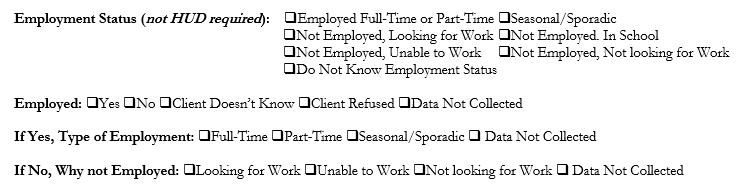 Veteran Information:Year Entered Military Service: ________/________/________Year Separated from Military Service:  ________/________/________Theatre of Operations:Branch of the Military: 	 Army			 Air Force			 Navy			 Marines			 Coast Guard			 Client Doesn’t Know			 Client RefusedDischarge Status:	 	 Honorable			 General under honorable conditions			 Under other than honorable conditions			 Bad Conduct			 Dishonorable			 Uncharacterized			 Client Doesn’t Know			 Client RefusedPercent of AMI: 		 Less than 30%		 30% to 50%		 Greater than 50%Last Permanent Address:	Address Type:  Mailing   Physical  P.O. Box			Street Address:___________________________			City: ______________________ State: ________  Zip Code: _______________			County: ___________________Last Permanent Address Data Quality:   Full Address Reported           	 Incomplete or Estimated Address Reported  	 Client Doesn’t Know 	 Client Refused  	 Data Not CollectedVAMC Station Number: _____________SSVF HP TARGETING CRITERIA (HP ONLY):Is Homelessness Prevention Targeting Screener required?:    Yes   No  Current housing loss expected within:   0-6 days   7-13 days   14-21 days   more than 21 days  Current household income:   $0 (i.e. not employed, not receiving cash benefits, no other current income)                                                 1-14% of AMI for household size                                                  15-30% of AMI for household size                                                   More than 30% of AMI for household size  History of literal homelessness for any adult (street/shelter/transitional housing):   Most recent episode occurred within the last year               Most recent episode occurred more than 1 year ago              NoneHead of Household is not a current leaseholder:  Yes   No  Head of Household has never been a leaseholder:  Yes   No  Currently at risk of losing tenant-based housing subsidy or housing in a subsidized building or unit (household):            Yes   No  Rental evictions within the past 7 years (any adult):   No prior rental evictions                                                                                           1 prior rental eviction                                                                                         2 or more prior rental evictionsCriminal record for arson, drug dealing or manufacture, or felony offense against persons or property:   Yes   No  Incarcerated as Adult (any adult in HH):  Not Incarcerated   Incarcerated once  Incarcerated two or more times Discharged from jail or prison within last six months after incarceration of 90 days or more (adults):             Yes   No  Registered sex offender:   Yes   No  Head of Household with disabling condition (physical health, mental health, substance use) that directly affects ability to secure/maintain housing:  Yes   No  Currently pregnant (any household member)?:  Yes   No  Single parent household with minor child(ren):   Yes   No  Household includes one or more children (age six or younger) OR a child who requires significant care:   Yes   No  Household size of 5 or more requiring at least 3 bedrooms (due to age/gender mix):   Yes   No  HP applicant total points (integer):  _______Grantee targeting threshold score (integer): ________Maine Required Data Elements:Zip Code of Last Permanent Address: __________________Zip data quality for last permanent address: Full or Partial Zip Code Report   Client doesn’t know   Client refusedRelease of Information Date: ________/________/________Type of Release: None Signed by Client VerbalReceiving IncomeSource of Income (Check all that apply)Income AmountYes   NoEarned Income$Yes   NoUnemployment Insurance  $Yes   NoSupplemental Security Income (SSI)    $Yes   NoSocial Security Disability Income (SSDI)         $Yes   NoVA Service Connected Disability Compensation      $Yes   NoPrivate Disability Insurance$Yes   NoWorker’s Compensation$Yes   No Temporary Assistance for Needy Families (TANF)$Yes   NoGeneral Assistance      $Yes   NoRetirement Income From Social Security$Yes   NoVA Non-Service Connected Disability Pension$Yes   NoPension or Retirement Income from Another Job$Yes   NoChild Support$Yes   NoAlimony or Other Spousal Support       $Yes   NoOther – Specify Source _____________________$Total Monthly Income$Receiving BenefitSource of Non-Cash Benefit (Check all that apply)Benefit Amount (when applicable)Yes   NoSupplemental Nutrition Assistance Program (SNAP – Food Stamps) $Yes   NoSpecial Supplemental Nutrition Program for Women, Infants and Children (WIC)$Yes   NoTANF Child Care services$Yes   NoTANF Transportation services$Yes   NoOther TANF-funded services$Yes   NoOther Source – Specify Source _____________________________________$CoveredHealth Insurance Type (Check all that apply)Yes   NoMEDICAIDYes   NoMEDICARE  Yes   NoState Children’s Health Insurance Program    Yes   NoVeteran’s Administration (VA) Medical Services         Yes   NoEmployer-Provided Health Insurance      Yes   NoHealth Insurance obtained through COBRAYes   NoPrivate Pay Health Insurance  Yes   NoState Health Insurance for AdultsYes   NoIndian Health Services Program  Yes   NoOther – Specify: __________________________________________World War II Yes      No      Client Doesn’t Know      Client Refused Korean War Yes      No      Client Doesn’t Know      Client RefusedVietnam War Yes      No      Client Doesn’t Know      Client RefusedPersian Gulf War (Operation Desert Storm) Yes      No      Client Doesn’t Know      Client RefusedAfghanistan (Operation Enduring Freedom) Yes      No      Client Doesn’t Know      Client RefusedIraq (Operation Iraqi Freedom) Yes      No      Client Doesn’t Know      Client RefusedIraq (Operation New Dawn) Yes      No      Client Doesn’t Know      Client RefusedOther Peace-keeping Operations or Military Interventions (such as Lebanon, Panama, Somalia, Bosnia, Kosovo) Yes      No      Client Doesn’t Know      Client Refused